Securities offered through OneAmerica Securities, Inc., a Registered Investment Advisor, Member FINRA, SIPC.  Bill C. Brown Associates is not an affiliate of OneAmerica Securities and is not a broker dealer or Registered Investment Advisor.Provided content is for overview and informational purposes only and is not intended and should not be relied upon as individualized tax, legal, fiduciary or investment advice.  All numeric examples and any individuals shown are hypothetical and were used for explanatory purposes only.  Actual results may vary. 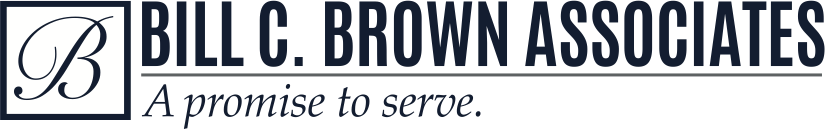 Cash Needs AnalysisCash Needs AnalysisCash Needs Analysis(name)(name)IMMEDIATE MONEY FUND$ 	$ 	This fund is for the bills presented after death which will have to be paid. They may include:} Medical/Hospital Expenses	} Attorney/Executor Fees} Burial Expenses (average funeral $8,000)DEBT LIQUIDATION$ 	$ 	} Credit Card Debt	} Outstanding Bills	} School & Auto LoansMORTGAGE/RENT PAYMENT FUND$ 	$ 	What would it take to pay your mortgage off today?ORWhat amount is sufficient for a 10-year rent fund?} Monthly Rent $ 	x 120 months = $ 	CHILD/HOME CARE FUND$ 	$ 	To pay for new expenses created as a result of the death of a spouse formerly performing these duties without any cash outlay.} YOU:	Amount per year $ 	x  	years = $ 	} SPOUSE: Amount per year $ 	x  	years = $ 	EDUCATIONAL/VOCATIONAL FUND$ 	$ 	The cost of a four-year undergraduate education or comparable vocational training, will varyper state and type of school. ($20,000 per child annually is usually the minimum that is desired).REPLACEMENT OF INCOME$ 	$ 	What amount of your monthly current income would you want to have replaced if death occurs to fund important fixed expenses (i.e. retirement, health insurance, inflation)  	monthly?} Hypothetical Example: $1,000,000 x 5% = $50,000 BT Annual Income (before tax)$36,000 AT Annual Income (after tax)$ 3,000 AT Monthly Income (after tax)SUBTOTALTOTAL OF CURRENT SAVINGS, OTHER LIQUID ASSETS & EXISTING LIFE INSURANCE$ 	$ 	$ 	$ 	NEW CAPITAL REQUIRED TO MEET GOALS & OBJECTIVES$ 	$ 	